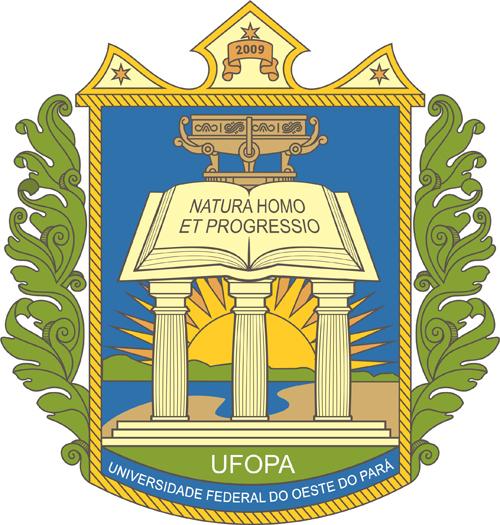 UNIVERSIDADE FEDERAL DO OESTE DO PARÁINSTITUTO DE CIÊNCIAS E TECNOLOGIA DAS ÁGUAS PROGRAMA DE PÓS-GRADUAÇÃO EM BIODIVERSIDADE NOME DO AUTORTÍTULO EM MAIÚSCULAS, MANTENDO A FORMATAÇÃO AQUI COLOCADA:SE HOUVER SUBTÍTULO, NA LINHA SEGUINTESANTARÉM – PA 2021UNIVERSIDADE FEDERAL DO OESTE DO PARÁINSTITUTO DE CIÊNCIAS E TECNOLOGIA DAS ÁGUAS PROGRAMA DE PÓS-GRADUAÇÃO EM BIODIVERSIDADE NOME DO AUTORTÍTULO EM MAIÚSCULAS, MANTENDO A FORMATAÇÃO AQUI COLOCADA:SE HOUVER SUBTÍTULO, NA LINHA SEGUINTEDissertação apresentada ao Programa de Pós-Graduação em Biodiversidade da Universidade Federal do Oeste do Pará, como requisito para obtenção de grau de Mestre em Biodiversidade. Orientador(a): Prof(a). Dr(a). Xxxxx Xxxxx XxxxxxxCoorientador(a): Prof(a). Dr(a). Xxxxx Xxxxxx SANTARÉM – PA 2021FICHA CATALOGRÁFICAATA No XX 	Em acordo com o Regimento do Programa de Pós Graduação em Biodiversidade da Universidade Federal do Oeste do Pará, a dissertação de mestrado é julgada por uma Banca Avaliadora não presencial, constituída por três avaliadores titulares, sendo um deles obrigatoriamente externo ao curso, com título de doutor ou equivalente (Artigo 57 do referido regimento), e dois suplentes. O acadêmico é considerado aprovado quando ao menos dois membros avaliadores emitirem pareceres Aprovado ou Aprovado com Correções. Alternativamente, o acadêmico que comprovar o aceite ou a publicação de pelo menos um artigo resultante da sua dissertação, como primeiro autor, em co-autoria com orientador (ou orientador e co- orientador quando for o caso) em periódico avaliado pela CAPES, no sistema Periódico Qualis, nível A2 ou superior na área de biodiversidade, será dispensado da avaliação da dissertação, cabendo ao discente apenas a apresentação pública do trabalho (Artigo 59). O acadêmico que tiver sua dissertação aprovada deverá apresentá-la em sessão pública com duração entre 40 e 50 minutos, no prazo máximo de vínculo com o curso, ou seja, 24 meses desde o ingresso, a que se refere essa ata, de acordo com o Artigo 65 do Regimento do PPGBEES. 	Assim, aos xxxxxx dias do mês de xxxxxxx do ano de dois mil e xxxxx, às xxxx horas, foi disponibilizada on-line a apresentação de seminário público da dissertação de mestrado dx alunx XXXXXXXXXXXXXX. Deu-se início a abertura dos trabalhos, onde x Professor(a) Dr(a). XXXXXXXXXXXXX, após esclarecer as normativas de tramitação da defesa e seminário público, de imediato solicitou x candidatx que iniciasse a apresentação da dissertação, intitulada "XXXXXXXXXXXXXXXXXXXXXXXXXX". Concluída a exposição, o orientador comunicou ao discente que a versão final da dissertação deverá ser entregue ao programa, no prazo de 60 dias; contendo as modificações sugeridas pela banca examinadora e constante nos formulários de avaliação da banca. A banca examinadora foi composta pelos examinadores professores doutores listados abaixo. Os pareceres assinados seguem em sequência. ____________________________________ XXXXXXXXXXXXXXXXXX
Orientador(a) ____________________________________ XXXXXXXXXXXXXXXXXXDiscente1 _________________________________________________________________________ 1Av. Vera Paz, s/no, Salé, CEP 68135-110 – Santarém – PA – Brasil Telefax: •Dra. XXXXXXXXXXXXXXXXXXExaminadora Externa à InstituiçãoDr. XXXXXXXXXXXXXXXXXXExaminador Externo à InstituiçãoDr. XXXXXXXXXXXXXXXXXXExaminador InternoDra. XXXXXXXXXXXXXXXXXXPresidenteXXXXXXXXXXXXXXXXXX MestrandoEspaço em que o autor pode prestar homenagem a alguém, mesmo que postumamente. Sugere-se que seja um texto curto.AGRADECIMENTOSTexto em o autor registra a contribuição de pessoas e/ou instituições que, de alguma forma, colaboraram de maneira relevante para elaboração do trabalho. A disposição do texto é livre, porém, recomenda-se que não seja muito longo. A epígrafe é uma citação de um pensamento, trecho de uma música ou um poema, seguido da indicação da autoria, cujo conteúdo tenha relação com o tema do trabalho. RESUMOO resumo deve ressaltar o objetivo, o método, os resultados e as conclusões do documento. Deve ser composto de uma sequência de frases concisas, afirmativas e não de enumeração de tópicos. É mandatório o uso de parágrafo único. Palavras-Chave: XXX. XXX. XXX.ABSTRACTO abstract deve ser a tradução ipsis litteris do resumo. The abstract should outline the purpose, methodology, results, and conclusions of the paper. It should consist of a sequence of concise and affirmative sentences, and not enumeration of topics. The use of single paragraph is mandatory. Keywords: XXX. XXX. XXX.LISTA DE ILUSTRAÇÕESFigura 1 – Título da Figura 1................................................................................................... 16Figura 2 – Título da Figura 2................................................................................................... 19Quadro 1 – Título do Quadro 1................................................................................................ 20Mapa 1 – Título do Mapa 1...................................................................................................... 34Figura 3  – Título da Figura 3.................................................................................................. 37Quadro 2 – Título do Quadro 2................................................................................................ 42Gráfico 1– Título do Gráfico 1................................................................................................ 49 Figura 4 – Título da Figura 4 .................................................................................................. 58LISTA DE TABELASTabela 1 - Título da tabela........................................................................................................16Tabela 2 - Título da tabela........................................................................................................19Tabela 3 - Título da tabela........................................................................................................20Tabela 4 - Título da tabela........................................................................................................34Tabela 5 - Título da tabela........................................................................................................37LISTA DE ABREVIATURAS E SIGLASCOOMFLONA – Cooperativa Mista da Flona do TapajósIBAMA – Instituto Brasileiro do Meio Ambiente e dos Recursos Naturais RenováveisICMBio – Instituto Chico Mendes de Conservação da Biodiversidade
UFOPA – Universidade Federal do Oeste do Pará LISTA DE SÍMBOLOSFst – índice de fixaçãoμ – taxa de mutaçãoNe – tamanho populacional efetivoSUMÁRIO	INTRODUÇÃO GERAL..........................................................................................XX	CAPÍTULO 1.............................................................................................................XX1.2	Introdução.......................……...................................................................................XX1.3	Material e métodos………........................................................................................XX1.3.1	Amostragem...............................................................................................................XX1.3.2 	Experimento...............................................................................................................XX1.3.3	Análises estatísticas...................................................................................................XX1.4	Resultados.............................................................................................……............XX1.5	Discussão............................................................................................……................XX1.6	Conclusão................................................................................................……...........XX1.7	Referências...............................................................................……..........................XX	CAPÍTULO 2.............................................................................................................XX2.2	Introdução............……..............................................................................................XX2.3	Material e métodos...……….....................................................................................XX2.3.1	Amostragem...............................................................................................................XX2.3.2 	Experimento...............................................................................................................XX2.3.3	Análises estatísticas...................................................................................................XX2.4	Resultados.……........................................................................................................XX2.5	Discussão.........................….........................................................................…..........XX2.6	Conclusão...........................……................................................................…............XX2.7	Referências.................................................................................................……........XX	REFERÊNCIAS........................................................................................................XX	APÊNDICES..............................................................................................................XX	ANEXOS....................................................................................................................XXUniversidade Federal do Oeste do ParáPROGRAMA DE PÓS GRADUAÇÃO EM BIODIVERSIDADEUniversidade Federal do Oeste do ParáPROGRAMA DE PÓS GRADUAÇÃO EM BIODIVERSIDADE